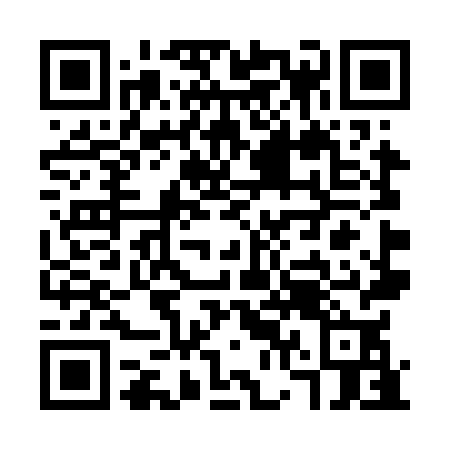 Ramadan times for Apvarsuva, LithuaniaMon 11 Mar 2024 - Wed 10 Apr 2024High Latitude Method: Angle Based RulePrayer Calculation Method: Muslim World LeagueAsar Calculation Method: HanafiPrayer times provided by https://www.salahtimes.comDateDayFajrSuhurSunriseDhuhrAsrIftarMaghribIsha11Mon4:524:526:5612:414:266:276:278:2412Tue4:494:496:5312:414:286:296:298:2613Wed4:464:466:5112:404:306:316:318:2814Thu4:434:436:4812:404:316:336:338:3015Fri4:404:406:4512:404:336:356:358:3316Sat4:374:376:4312:394:356:376:378:3517Sun4:344:346:4012:394:366:396:398:3718Mon4:314:316:3812:394:386:416:418:4019Tue4:284:286:3512:394:396:436:438:4220Wed4:254:256:3212:384:416:456:458:4521Thu4:224:226:3012:384:436:476:478:4722Fri4:194:196:2712:384:446:496:498:5023Sat4:164:166:2412:374:466:516:518:5224Sun4:134:136:2212:374:476:536:538:5525Mon4:104:106:1912:374:496:556:558:5726Tue4:064:066:1712:364:516:576:579:0027Wed4:034:036:1412:364:526:596:599:0228Thu4:004:006:1112:364:547:017:019:0529Fri3:573:576:0912:364:557:047:049:0730Sat3:533:536:0612:354:577:067:069:1031Sun4:504:507:041:355:588:088:0810:131Mon4:464:467:011:356:008:108:1010:162Tue4:434:436:581:346:018:128:1210:183Wed4:394:396:561:346:038:148:1410:214Thu4:364:366:531:346:048:168:1610:245Fri4:324:326:511:346:068:188:1810:276Sat4:294:296:481:336:078:208:2010:307Sun4:254:256:451:336:088:228:2210:338Mon4:214:216:431:336:108:248:2410:369Tue4:174:176:401:326:118:268:2610:3910Wed4:144:146:381:326:138:288:2810:42